I Z J A V Ao vključitvi živali v rejski programSpodaj podpisani ……………………………………………………………………….,Ime in priimek rejcastanujoč: …………………………………………………………………………………,Naslov, hišna številka, poštna številka, pošta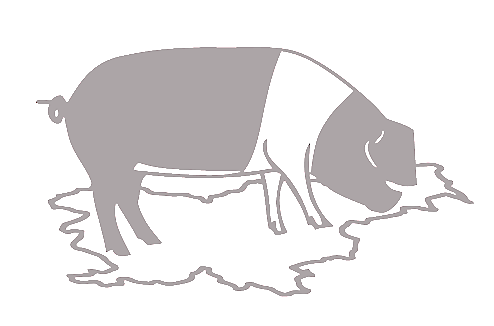 KMG-MID: 1 0 0 __ __ __ __ __ __vključujem svoje živali v izvajanje rejskega programa:REJSKI PROGRAM ZA AVTOHTONO PASMO KRŠKOPOLJSKI PRAŠIČkaterega nosilec je:DRUŠTVO REJCEV KRŠKOPOLJSKIH PRAŠIČEV, Cesta Prvih Borcev 41, 8250 BrežicePasma/ linija domačih živali: KRŠKOPOLJSKI PRAŠIČ (88)Število plemenjakov: ………………..Število plemenic: …………………Število čebeljih družin: ……0……S to izjavo se zavezujem, da bom upošteval določila rejskega programa, v kateregavključujem svoje živali.……………………………………..			 ……………………………………          Kraj in datum 						Podpis rejcaOPOMBA:Izjavo o vključitvi živali v rejski program se izpolni ločeno za vsako pasmo oz. linijo domačih živali.Nepodpisana oziroma nepravilno izpolnjena izjava je neveljavna.